DISTRITO ESCOLAR UNIFICADO DEL VALLE DE PAJARO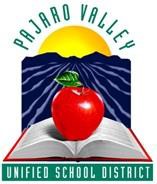 Departamento de Servicios Estudiantiles2019 – 2020 SOLICITUD DE TRANSFERENCIA INTRA DISTRITOTeléfono: (831) 786-2390 Fax: (831) 722-9170Favor de escribir claramente.Regrese este formulario al Departamento de Servicios Estudiantiles.Nombre del Alumno/a 	Fecha de Nacimiento 	ID # 	 Año Escolar: 2019 - 2020¿El alumno tiene un plan 504? Si/No	¿Esta el alumno inscrito en Educación Especial? Sí/No Tipo de Programa 			 Escuela de Residencia 						Escuela de Asistencia Actual 				  Padre/Guardián 				 Domicilio del Hogar 				 Ciudad 		 Código Postal 			 Teléfono: Casa 	 Trabajo 	 Yo solicito que a mi hijo/a o niño/a bajo mi cargo se le permita asistir a 		 en el grado 	  comenzando 			 por la siguiente razón (marque 1, 2, o 3) abajo: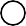 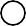 ( ) Marque aquí si hay un hermano/a que asiste actualmente a la escuela solicitada 		 	Nombre	Grado ActualSOLAMENTE GRADOS K - 8Nombre de proveedor de cuidado de guardería 		 Domicilio de proveedor de cuidado de guardería 	 Teléfono 	LOS PADRES DEBEN COMPRENDER QUE TRANSFERENCIAS INTRA DISTRITO SE OTORGAN EN BASE DE ESPACIO DISPONIBLE. LOS PADRES SON RESPONSABLES POR LA TRANSPORTACION DE SUS HIJOS, INCLUYENDO DEJAR Y RECOGER A TIEMPO.                                                                                                                INFORMACION INCORRECTA U OMITIDA EN ESTA SOLICITUD CAUSARA QUE ESTE ACUERDO SEA REVOCADO.Estudiantes que se transfieren a una escuela fuera de su área de asistencia se espera que mantengan un comportamiento adecuado y conforme a los reglamentos escolares, incluyendo una buena asistencia. Los estudiantes que no cumplan estas reglas pueden tener su transferencia de intra distrito revocada.Firma de Padre/Guardián	Fecha********************************************************************************   Aprobada	   Desaprobada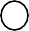 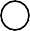 Comentarios: 	Firma de Designado	FechaRevised September 28, 2018